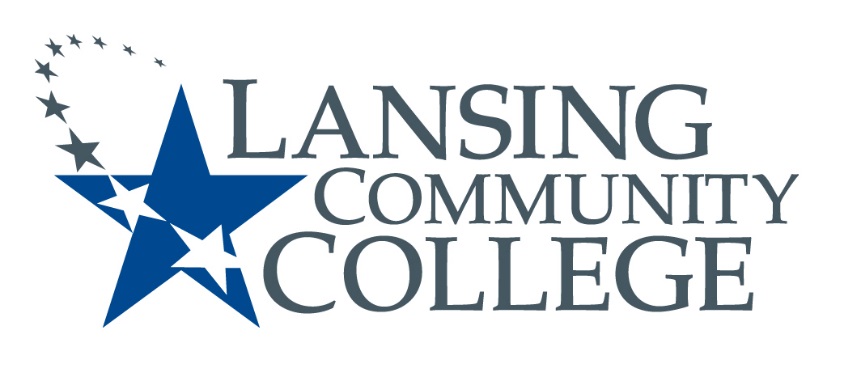 Public Meeting NoticeLANSING COMMUNITY COLLEGEInstitutional Review Board MeetingThursday, May 3, 2018610 N. Capitol Avenue Lansing, MI  48933ADM 2002pm – 3pmFor more information, please go to https://lcc.edu/cds/irb/ or contact Matthew Fall at 517-483-1953